8 Way Horizontal Mounted Rackmount Non Switched IEC PDU - UK Sockets (PDU-8W-H-UK-IEC)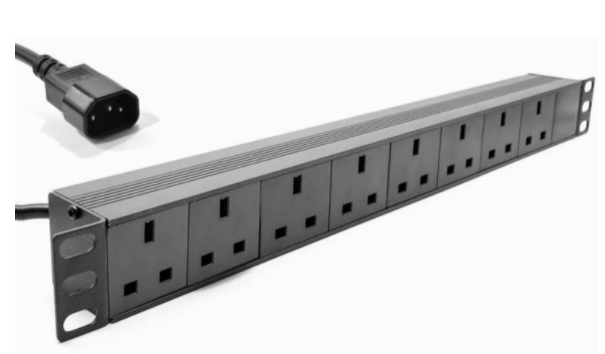 Description:The LMS Power PDU-8W-H-UK-IEC is a high-quality 19-inch Rackmount PDU (Power Distribution Unit) that simply fits within the universal horizontal mounting brackets of data, telecom and server cabinets. 

A must-have accessory for your data cabinets if you need to provide effective power to devices including Ethernet Switches, Servers, UPS, NAS and of course cabinet accessories including cooling fan trays.

Robust, alloy design complete with rackmount brackets fitted, UK output sockets together with a high quality, certified IEC-14 power input plug. Key Features:Standard UK 3-Pin power outlets for your appliancesCertified IEC-14 power input plug

1U high means the PDU can fit into the smallest cabinet

Backed up by LMS Power's exclusive 3-year warrantyProduct Code:Part Number: PDU-8W-H-UK-IEC
EAN: 8400800036094
Weight: 1.1Kg approxTechnical Specifications:Warranty                 LMS Data 3-Year Warranty
                       
Chassis                   1U 19-inch with mounting brackets 

Output Sockets      6 UK 3-PIN Sockets

Power Input            Fitted IEC-14 Plug

Flex Length             1.8 metres (approx)

Power Rating          4000 Watts (approx)Supplied With:PDU-8W-H-UK-IEC    8 Way Horizontal PDU

19-inch cabinet brackets (Fitted)
* Specifications and product design are subject to change. E&OE.Looking for highperformance power distribution for your heavily loaded systems? The newly developed LMS Data 13A heavy-duty horizontal PDU using the IEC-14 plug input connector which is ideal for many device requirements including server, network and other industrial-type equipment functions such as broadcast and HVAC applications. Combining a fully certified IEC-14 plug input combined with a compatible heavy load power flex means you can be assured this LMS Data PDU can work without problems, 24/7. Furthermore, incorporated onto the horizontal form-factor are industry standard UK sockets, ideal for data, telco and broadcast equipment with the added benefit of integral electrical surge protection. Robust in design, with an integral neon illuminated rocker switch for assured functionality, the LMS Data PDU is designed to deliver maximum electrical power today and tomorrow.specifications:Horizontal Power Distribution Unit (PDU)Certified IEC-14 power input plugCompatible, heavy-load power cable6x UK power socketsRobust, black aluminium design for industrial useNeon on/off power switch for assured controlMaximum power rating - 4000W2.0 metre (approx.) power cordageIdeal for data, telecom, broadcast and HVAC applications